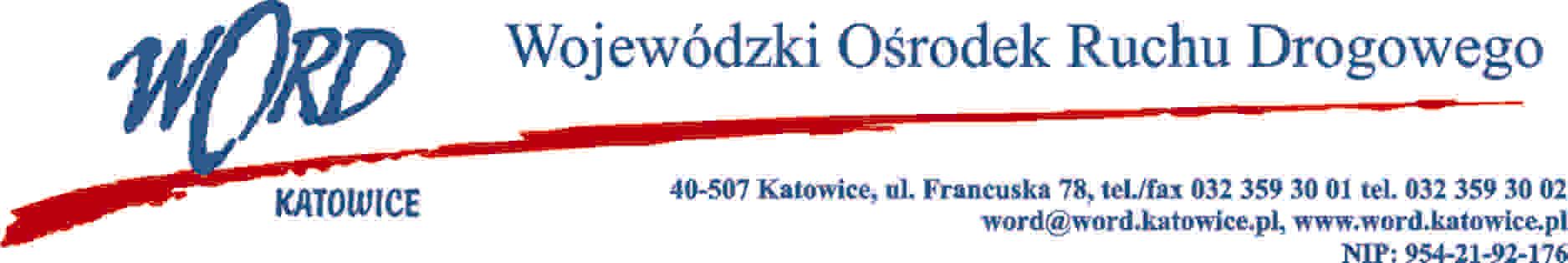 Katowice, 27.02.2023 r.Zamawiający udziela wyjaśnień treści Specyfikacji Warunków Zamówienia dot. postępowania prowadzonego zgodnie z regulaminem zamówień pn.: „Przeglądy instalacji elektrycznej w WORD Katowice”Treść pytania 1:W związku z zapytaniem na pomiary elektryczne dla oddziałów Wojewódzkiego Ośrodka Ruchu Drogowego w  Katowicach bardzo proszę o podanie powierzchni użytkowych budynków, w których trzeba wykonać pomiary elektryczne?Odpowiedź:OT Bytom: 5664 m2 (3 kondygnacje);OT Dąbrowa Górnicza: 1200 m2 (2 kondygnacje);OT Jastrzębie Zdrój: 460 m2 (parterowy);OT Katowice: 4534 m2 (parterowy);OT Rybnik: 1000 m2 (2 kondygnacje);OT Tychy: 1480 m2 (3 kondygnacje);Podane wartości obejmują całość powierzchni użytkowej.Dyrektor WORD KatowiceKrzysztof Przybylski